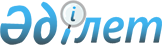 О проекте Закона Республики Казахстан "О внесении изменений и дополнений в некоторые законодательные акты Республики Казахстан по вопросам дальнейшего усиления борьбы с коррупцией и теневой экономикой"Постановление Правительства Республики Казахстан от 30 декабря 2008 года № 1299

      Правительство Республики Казахстан 



ПОСТАНОВЛЯЕТ:





      внести на рассмотрение Мажилиса Парламента Республики Казахстан проект Закона Республики Казахстан «О внесении изменений и дополнений в некоторые законодательные акты Республики Казахстан по вопросам дальнейшего усиления борьбы с коррупцией и теневой экономикой».



      



Премьер-Министр






      Республики Казахстан                       К. Масимов




Проект




Закон Республики Казахстан





О внесении изменений и дополнений в некоторые законодательные акты Республики Казахстан по вопросам дальнейшего усиления борьбы с коррупцией и теневой экономикой




      



Статья 1.



 Внести изменения и дополнения в следующие законодательные акты Республики Казахстан:




      1. В 

 Уголовный кодекс 

 Республики Казахстан от 16 июля 1997 года (Ведомости Парламента Республики Казахстан, 1997 г., № 15-16, ст. 211; 1998 г., № 16, ст. 219; № 17-18, ст. 225; 1999 г., № 20, ст. 721; № 21, ст. 774; 2000 г., № 6, ст. 141; 2001 г., № 8, ст. 53, 54; 2002 г., № 4, ст. 32, 33; № 10, ст. 106; № 17, ст. 155; № 23-24, ст. 192; 2003 г., № 15, ст. 137; № 18, ст. 142; 2004 г., № 5, ст. 22; № 17, ст. 97; № 23, ст. 139; 2005 г., № 13, ст. 53; № 14, ст. 58; № 21-22, ст. 87; 2006 г., № 2, ст. 19; № 3, ст. 22; № 5-6, ст. 31; № 8, ст. 45; № 12, ст. 72; № 15, ст. 92; 2007 г., № 1, ст. 2; № 4, ст. 33; № 5-6, ст. 40; № 9, ст. 67; № 10, ст. 69; № 17, ст. 140; 2008 г., № 12, ст. 48; № 13-14, ст. 58; Закон Республики Казахстан от 23 октября 2008 года «О внесении изменений и дополнений в некоторые законодательные акты Республики Казахстан по вопросам устойчивости финансовой системы», опубликованный в газетах «Егемен Қазақстан» и «Казахстанская правда» 24 октября 2008 г.):




      1) в части первой статьи 190 после слова «хранением» дополнить словом «, перевозкой»;




      2) в части второй статьи 192 слова «или без таковой» исключить;




      3) в части третьей статьи 193 слова «или без таковой» исключить;




      4) часть вторую статьи 209:




      дополнить подпунктом г) следующего содержания:




      «г) в особо крупном размере,»;




      примечание дополнить словами «, а в особо крупном размере, если стоимость перемещенных товаров превышает пять тысяч месячных расчетных показателей»;




      5) в статье 221:




      заголовок дополнить словами «и (или) других обязательных платежей в бюджет»;




      в части первой:




      слова «или иных обязательных платежей в государственный» заменить словами «и (или) других обязательных платежей в»;




      слова «повлекло неуплату налога или обязательных платежей» заменить словами «повлекло неуплату налога и (или) других обязательных платежей в бюджет»;




      6) статью 222 изложить в следующей редакции:




      «Статья 222. Уклонение от уплаты налога и (или) другого обязательного платежа в бюджет с организаций




      1. Уклонение от уплаты налога и (или) другого обязательного платежа в бюджет с организаций путем непредставления деклараций, когда подача декларации является обязательной, либо внесение в декларации заведомо искаженных данных о доходах и (или) расходах, сокрытия других объектов налогообложения и (или) других обязательных платежей, если это деяние повлекло неуплату налога и (или) других обязательных платежей в крупном размере, -




      наказывается штрафом в размере от тысячи до трех тысяч месячных расчетных показателей или в размере заработной платы или иного дохода осужденного за период от трех до пяти месяцев с лишением права занимать определенные должности или заниматься определенной деятельностью на срок до трех лет, либо лишением свободы на срок от одного года до трех лет с лишением права занимать определенные должности или заниматься определенной деятельностью на срок до четырех лет со штрафом в размере от пятисот до тысячи месячных расчетных показателей.




      2. То же деяние, совершенное неоднократно, -




      наказывается штрафом в размере от трех до пяти тысяч месячных расчетных показателей или в размере заработной платы или иного дохода осужденного за период от шести месяцев до одного года с лишением права занимать определенные должности или заниматься определенной деятельностью на срок до трех лет с конфискацией имущества или без таковой, либо лишением свободы на срок от трех до пяти лет с лишением права занимать определенные должности или заниматься определенной деятельностью на срок до трех лет со штрафом в размере от тысячи до двух тысяч месячных расчетных показателей с конфискацией имущества.




      3. Деяния, предусмотренные частями первой и (или) второй настоящей статьи, совершенные группой лиц по предварительному сговору или организованной группой либо в особо крупном размере, -




      наказываются лишением свободы на срок от пяти до семи лет с лишением права занимать определенные должности или заниматься определенной деятельностью на срок до трех лет со штрафом в размере от трех до пяти тысяч месячных расчетных показателей либо с конфискацией имущества.




      Примечание.




      Неуплата организацией налога и (или) другого обязательного платежа в бюджет признается совершенной в крупном размере, если сумма неуплаченного налога и (или) другого обязательного платежа превышает две тысячи месячных расчетных показателей и в особо крупном размере, если сумма неуплаченного налога и (или) другого обязательного платежа превышает пять тысяч месячных расчетных показателей.»;




      7) в статье 307:




      в абзаце втором части первой:




      слова «от ста до двухсот» заменить словами «от пятисот до одной тысячи»;




      слова «от одного до двух» заменить словами «от двух до четырех»;




      в абзаце втором части второй:




      слова «от трехсот до пятисот» заменить словами «от одной тысячи до двух тысяч»;




      слова «от трех до пяти» заменить словами «от четырех до шести»;




      в абзаце втором части третьей:




      слова «от пятисот до восьмисот» заменить словами «от двух тысяч до четырех тысяч»;




      слова «от пяти до восьми» заменить словами «от шести до восьми»;




      часть четвертую изложить в следующей редакции:




      «4. Деяния, предусмотренные частями первой, второй или третьей настоящей статьи, повлекшие тяжкие последствия, либо совершенные в интересах организованной группы или преступного сообщества (преступной организации), -




      наказываются лишением свободы на срок до восьми лет с лишением права занимать определенные должности или заниматься определенной деятельностью на срок до семи лет с конфискацией имущества.»;




      подпункт 4) пункта 2 примечания дополнить словами «, а также организациях, доля государства (не менее тридцати пяти процентов) в уставном капитале которых передана национальным управляющим холдингам, национальным холдингам, а также в их дочерних организациях.»;




      8) абзац второй части четвертой статьи 308 дополнить словами «с конфискацией имущества.»;




      9) статью 310 изложить в следующей редакции:




      «Статья 310. Незаконное участие в предпринимательской деятельности




      1. Учреждение лицом, уполномоченным на выполнение государственных функций, либо приравненным к нему лицом организации, осуществляющей предпринимательскую деятельность, либо участие в управлении такой организацией лично или через доверенное лицо вопреки запрету, установленному законом, если эти деяния связаны с предоставлением такой организации льгот и преимуществ или с покровительством в иной форме, -




      наказываются штрафом в размере от двухсот до четырехсот месячных расчетных показателей или в размере заработной платы или иного дохода осужденного за период от двух до четырех месяцев с лишением права занимать определенные должности или заниматься определенной деятельностью на срок до пяти лет либо привлечением к общественным работам на срок от ста восьмидесяти до двухсот сорока часов, либо арестом на срок от трех до шести месяцев, либо лишением свободы на срок до одного года.




      2. Деяния, предусмотренные частью первой настоящей статьи, совершенные должностным лицом, -




      наказываются штрафом в размере от двух до четырех тысяч месячных расчетных показателей или в размере заработной платы или иного дохода осужденного за период от четырех до шести месяцев с лишением права занимать определенные должности или заниматься определенной деятельностью на срок до семи лет либо лишением свободы на срок до двух лет.




      3. Деяния, предусмотренные частью первой настоящей статьи, совершенные лицом, занимающим ответственную государственную должность, -




      наказывается штрафом в размере от четырех до шести тысяч месячных расчетных показателей или в размере заработной платы или иного дохода осужденного за период от шести месяцев до одного года либо лишением свободы на срок до четырех лет.




      4. Совершение должностными лицами действий, повлекших передачу полномочий по лицензированию негосударственным организациям, в том числе общественным объединениям, -




      наказываются штрафом в размере от двух до четырех тысяч месячных расчетных показателей или в размере заработной платы или иного дохода осужденного за период от четырех до шести месяцев.»;




      10) в статье 311:




      в абзаце первом части первой после слова «характера» дополнить словами «для себя или других лиц»;




      в абзаце втором части второй слова «или без таковой» исключить;




      в абзаце втором части третьей слова «или без таковой» исключить;




      11) в статье 312:




      в абзаце втором части третьей слова «или без таковой» исключить;




      в абзаце пятом части четвертой слова «или без таковой» исключить;




      12) в статье 313:




      в абзаце втором части первой слова «от пятисот до одной тысячи» заменить словами «семисот до двух тысяч»;




      в абзаце втором части второй слова «от семисот до двух тысяч» заменить словами «от одной тысячи до трех тысяч»;




      13) в статье 314:




      в абзаце втором части первой:




      слова «от ста до двухсот» заменить словами «от семисот до двух тысяч»;




      слова «от одного до двух» заменить словами «от четырех до шести»;




      в абзаце втором части второй:




      слова «от трехсот до пятисот» заменить словами «от двух до четырех тысяч»;




      слова «от трех до пяти» заменить словами «от шести до восьми»;




      в абзаце втором части третьей:




      слова «от пятисот до тысячи» заменить словами «от четырех тысяч до шести тысяч»;




      слова «от трех до семи месяцев» заменить словами «от восьми месяцев до одного года»;




      14) в статье 315:




      в абзаце втором части первой:




      слова «от ста до двухсот» заменить словами «от семисот до двух тысяч»;




      слова «от одного до двух» заменить словами «от четырех до шести»;




      в абзаце втором части второй:




      слова «от трехсот до пятисот» заменить словами «от двух тысяч до четырех тысяч»;




      слова «от трех до пяти» заменить словами «от шести до восьми»;




      в абзаце втором части третьей:




      слова «пятисот до восьмисот» заменить словами «от четырех тысяч до шести тысяч»;




      слова «от пяти до восьми месяцев» заменить словами «от восьми месяцев до одного года»;




      абзац второй части четвертой дополнить словами «с конфискацией имущества»;




      15) в статье 380:




      абзац второй части второй дополнить словами «с конфискацией имущества.»;




      абзац второй части третьей дополнить словами «с конфискацией имущества.».




      2. В 

 Уголовно-процессуальный кодекс 

 Республики Казахстан от 13 декабря 1997 года (Ведомости Парламента Республики Казахстан, 1997 г., № 23, ст. 335; 1998 г., № 23, ст. 416; 2000 г., № 3-4, ст. 66; № 6, ст. 141; 2001 г., № 8, ст. 53; № 15-16, ст. 239; № 17-18, ст. 245; № 21-22, ст. 281; 2002 г., № 4, ст. 32, 33; № 17, ст. 155; № 23-24, ст. 192; 2003 г., № 18, ст. 142; 2004 г., № 5, ст. 22; № 23, ст. 139; № 24, ст. 153, 154, 156; 2005 г., № 13, ст. 53; № 21-22, ст. 87; № 24, ст. 123; 2006 г., № 2, ст. 19; № 5-6, ст. 31; № 12, ст. 72; 2007 г., № 1, ст. 2; № 5-6, ст. 40; № 10, ст. 69; № 13 ст. 99; 2008 г. № 12, ст. 48; № 15-16, ст. 62, 63):




      1) часть третью статьи 64 дополнить абзацем вторым следующего содержания:




      «В целях обеспечения исполнения приговора в части гражданского иска, других имущественных взысканий или возможной конфискации имущества следователь обязан принять меры к установлению имущества подозреваемого, обвиняемого или лиц, несущих по закону материальную ответственность, а при производстве предварительного следствия по уголовным делам о коррупционных преступлениях - в том числе добытого преступным путем либо приобретенного на средства, добытые преступным путем, переданного в собственность других лиц.»;




      2) часть пятую статьи 67 дополнить предложением следующего




содержания:




      «В целях обеспечения исполнения приговора в части гражданского иска, других имущественных взысканий или возможной конфискации имущества дознаватель обязан принять меры к установлению имущества подозреваемого, обвиняемого или лиц, несущих по закону материальную ответственность за их действия.»;




      3) в части 4-2 статьи 192 слова «311 (частями третьей и четвертой)» заменить словами «311 (частями третьей, четвертой и пятой)».




      3. В 

 Кодекс 

 Республики Казахстан об административных правонарушениях от 30 января 2001 г. (Ведомости Парламента Республики Казахстан, 2001 г., № 5-6, ст. 24; № 17-18, ст. 241; № 21-22, ст. 281; 2002 г., № 4, ст. 33; № 17, ст. 155; 2003 г., № 1-2, ст. 3; № 4, ст. 25; № 5, ст. 30; № 11, ст. 56, 64, 68; № 14, ст. 109; № 15, ст. 122, 139; № 18, ст. 142; № 21-22, ст. 160; № 23, ст. 171; 2004 г., № 6, ст. 42; № 10, ст. 55; № 15, ст. 86; № 17, ст. 97; № 23, ст. 139, 140; № 24, ст. 153; 2005 г., № 5, ст. 5; № 7-8, ст. 19; № 9, ст. 26; № 13, ст. 53; № 14, ст. 58; № 17-18, ст. 72; № 21-22, ст. 86, 87; № 23, ст. 104; 2006 г., № 1, ст. 5; № 2, ст. 19, 20; № 3, ст. 22; № 5-6, ст. 31; № 8, ст. 45; № 10, ст. 52; № 11, ст. 55; № 12, ст. 72, 77; № 13, ст. 85, 86; № 15, ст. 92, 95; № 16, ст. 98, 102; № 23, ст. 141; 2007 г., № 1, ст. 4; № 2, ст. 16, 18; № 3, ст. 20, 23; № 4, ст. 28, 33; № 5-6, ст. 40; № 9, ст. 67; № 10, ст. 69; № 12, ст. 88; № 13, ст. 99; № 15, ст. 106; № 16, ст. 131; № 17, ст. 136, 139, 140; № 18, ст. 143, 144; № 19, ст. 146, 147; № 20, ст. 152; № 24, ст. 180; 2008 г., № 6-7, ст. 27; № 12, ст. 48, 51; № 13-14, ст. 54, 57, 58; № 15-16, ст. 62; Закон Республики Казахстан от 20 ноября 2008 года «О внесении изменений и дополнений в некоторые законодательные акты Республики Казахстан по вопросам коллективного инвестирования и деятельности накопительных пенсионных фондов», опубликованный в газетах «Егемен Қазақстан» и «Казахстанская правда» 25 ноября 2008 г.; Закон Республики Казахстан от 4 декабря 2008 года «О внесении изменений и дополнений в некоторые законодательные акты Республики Казахстан по вопросам совершенствования бюджетного процесса», опубликованный в газетах «Егемен Қазақстан» и «Казахстанская правда» 6 декабря 2008 г.):




      1) в примечании к статье 34 слова «(то есть наделенные в установленном законом порядке в отношении лиц, не находящихся от них в служебной зависимости, правом издавать от имени государства или его органов юридически значимые акты или распорядительными полномочиями)» исключить;




      2) дополнить статьей 206-2 следующего содержания:




      «Статья 206-2. Нарушение мер финансового контроля лицами, уволенными с государственной службы по отрицательным мотивам, а равно супругом (супругой) указанных лиц




      1. Непредставление, несвоевременное представление или представление неполных, недостоверных деклараций о доходах, имуществе и других сведений, предусмотренных законодательством о борьбе с коррупцией, лицами, уволенными с государственной службы по отрицательным мотивам, ежегодно в течение трех лет после увольнения с государственной службы, а равно супругом (супругой) указанных лиц -




      влечет штраф в размере от пятидесяти до ста месячных расчетных показателей.




      2. Действия, предусмотренные частью первой настоящей статьи, совершенные повторно в течение года после наложения административного взыскания, -




      влекут штраф в размере от ста до двухсот месячных расчетных показателей.»;




      3) в статье 532:




      в части первой:




      слова «Непредставление» заменить словами «Умышленное непредставление»;




      слова «от пятидесяти до ста» заменить словами «от ста до ста пятидесяти»;




      в части второй:




      слова «Непредставление» заменить словами «Умышленное непредставление»;




      слова «а также уволенными с государственной службы по отрицательным мотивам, ежегодно в течение трех лет после увольнения с государственной службы,» исключить;




      слова «от пятидесяти до ста» заменить словами «от ста до ста пятидесяти»;




      в части третьей после слов «от ста» дополнить словом «пятидесяти»;




      4) в статье 533:




      в заголовке статьи 533 слова «физическим лицам, уполномоченным на выполнение государственных функций, или лицам, приравненным к ним» заменить словами «физическими лицами»;




      в абзаце втором слова «от двадцати пяти до пятидесяти» заменить  словами «от пятидесяти до ста»;




      5) часть вторую статьи 533-1 исключить;




      6) в абзаце втором статьи 535 слова «от пятидесяти до ста» заменить словами «от ста до трехсот»;




      7) в части первой статьи 570-1 после слов «205 (частями первой, второй, четвертой и пятой), дополнить цифрой «206-2,».




      4. В 

 Таможенный кодекс 

 Республики Казахстан от 5 апреля 2003 года (Ведомости Парламента Республики Казахстан, 2003 г., № 7-8, ст. 40; № 15, ст. 139; 2004 г., № 18, ст. 106; 2005 г., № 11, ст. 43; № 21-22, ст. 86; 2006 г., № 3, ст. 22; № 11, ст. 55; № 23, ст. 141; 2007 г., № 1, ст. 3; № 2, ст. 14, 18; № 3, ст. 20; № 4, ст. 33; № 9, ст. 67; № 10, ст. 69; № 18, ст. 144; № 23, ст. 173; 2008 г., № 13-14, ст. 58):




      в части первой пункта 4 статьи 434 слово «разрешается» исключить.




      5. В 

 Закон 

 Республики Казахстан от 17 апреля 1995 года 


«О государственной регистрации юридических лиц и учетной регистрации филиалов и представительств» (Ведомости Верховного Совета Республики Казахстан, 1995 г., № 3-4, ст. 35; № 15-16, ст. 109; № 20, ст. 121; Ведомости Парламента Республики Казахстан, 1996 г., № 1, ст. 180; № 14, ст. 274; 1997 г., № 12, ст. 183; 1998 г., № 5-6, ст. 50; № 17-18, ст. 224; 1999 г., № 20, ст. 727; 2000 г., № 3-4, ст. 63, 64; № 22, ст. 408; 2001 г., № 1, ст. 1; № 8, ст. 52; № 24, ст. 338; 2002 г., № 18, ст. 157; 2003 г., № 4, ст. 25; № 15, ст. 139; 2004 г., № 5, ст. 30; 2005 г., № 13, ст. 53; № 14, ст. 55, 58; № 23, ст. 104; 2006 г., № 10, ст. 52; № 15, ст. 95; № 23, ст. 141; 2007 г., № 3, ст. 20; 2008 г. № 12, ст. 52):




      1) в части первой статьи 1 слова «учредительных и других» исключить;




      2) часть третью статьи 7 дополнить словами «, оформленное в письменном виде решение об учреждении юридического лица (решение единственного учредителя)».




      6. В 

 Закон 

 Республики Казахстан от 19 июня 1995 года «О правовом положении иностранцев» (Ведомости Верховного Совета Республики Казахстан, 1995 г., № 9-10, ст. 68; Ведомости Парламента Республики Казахстан, 1997 г., № 12, ст. 184; 2001 г., № 8, ст. 50, 54; № 21-22, ст. 285; 2006 г., № 5-6, ст. 31; 2007 г., № 3, ст. 23; № 20, ст. 152):




      1) подпункт г) статьи 23 исключить;




      2) подпункт в) статьи 28 изложить в следующей редакции:




      «в) если он нарушил законодательство Республики Казахстан;».




      7. В 

 Закон 

 Республики Казахстан от 5 октября 1995 года «О производственном кооперативе» (Ведомости Верховного Совета Республики Казахстан, 1995 г., № 20, ст. 119; Ведомости Парламента Республики Казахстан, 1996 г., № 14, ст. 274; 1997 г., № 12, ст. 183; № 13-14, ст. 205; 2001 г., № 17-18, ст. 242; 2003 г., № 24, ст. 178; 2004 г., № 5, ст. 30; 2006 г., № 8, ст. 45; 2007 г., № 9, ст. 67; № 20, ст. 153; 2008 г., № 12, ст. 52; № 13-14, ст. 56):




      в пункте 5 статьи 14 слова «пая», «имущественного взноса» заменить словами «паев», «имущественных взносов».




      8. В 

 Закон 

 Республики Казахстан от 15 июля 1996 года




«Об административном надзоре за лицами, освобожденными из мест лишения свободы» (Ведомости Парламента Республики Казахстан, 1996 г., № 13, ст. 272; 2002 г., № 18, ст. 158; 2005 г., № 13, ст. 53; 2007 г., № 5-6, ст. 40):




      1) в части второй статьи 6 слова «может быть продлен» заменить словом «продлевается»;




      2) в статье 8 слова «по представлению» заменить словами «по мотивированному представлению»;




      3) в подпункте б) статьи 14 слово «твердо» исключить.




      9. В 

 Закон 

 Республики Казахстан от 16 апреля 1997 года «О жилищных отношениях» (Ведомости Парламента Республики Казахстан, 1997 г., № 8, ст. 84; 1999 г., № 13, ст. 431; № 23, ст. 921; 2001 г., № 15-16, ст. 228; 2002 г., № 6, ст. 71; 2003 г., № 11, ст. 67; 2004 г., № 14, ст. 82; № 17, ст. 101; 2004 г., № 23, ст. 142; 2006 г., № 16, ст. 103; 2007 г., № 18, ст. 143):




      пункт 2 статьи 74 дополнить частью третьей следующего содержания:




      «Местные исполнительные органы областей (города республиканского значения, столицы) ежеквартально через региональные средства массовой информации публикуют раздельные списки учета нуждающихся в предоставлении жилища из государственного жилищного фонда или жилища, арендованного местным исполнительным органом в частном жилищном фонде.».




      10. В 

 Закон 

 Республики Казахстан от 2 июля 1998 года «О борьбе с коррупцией» (Ведомости Парламента Республики Казахстан, 1998 г., № 15, ст. 209; 1999 г., № 21, ст. 744; 2000 г., № 5, ст. 116; 2001 г., № 13-14, ст. 172; № 17-18, ст. 241; 2002 г., № 17, ст. 155; 2003 г., № 18, ст. 142; 2004 г., № 10, ст. 56; 2007 г., № 19, ст. 147):




      1) подпункт 4) пункта 3 статьи 3 дополнить словами «, а также организациях, доля государства (не менее тридцати пяти процентов) в уставном капитале которых передана национальным управляющим холдингам, национальным холдингам, а также в их дочерних организациях.»;




      2) в пункте 2 статьи 4 слово «Законодательством» заменить словом «Законами»;




      3) второе предложение пункта 1 статьи 6 дополнить словами «, а также регистрацию и информирование обо всех известных им случаях коррупции в органы, указанные в пункте 2 настоящей статьи»;




      4) пункт 4 статьи 7 слова «настоящим Законом» заменить словами «законодательными актами Республики Казахстан»;




      5) в статье 9:




      пункт 6 изложить в следующей редакции:




      «6. Деяния, указанные в пункте 5 настоящей статьи, совершенные впервые в течение трех лет после освобождения лиц от выполнения государственных или приравненных к ним функций, а также повторное совершение таких действий влекут установленную законодательством административную ответственность.»;




      дополнить пунктом 6-1 следующего содержания:




      «6-1. Деяния, указанные в пунктах 5 и 6 настоящей статьи, совершенные умышленно, влекут административную ответственность, налагаемую в установленном законодательством порядке.»;




      6) в пункте 2 статьи 10 слова «хозяйствующим субъектом» заменить словами «коммерческой организацией»;




      в пункте 1 статьи 11 слово «законодательством» заменить словом «законами»;




      в пункте 1 статьи 12:




      в подпункте 8) слова «государственной и приравненной к ней службе» заменить словами «государственной службе и в государственных организациях и организациях, в уставном капитале которых доля государства составляет не менее тридцати пяти процентов, а также организациях, доля государства (не менее тридцати пяти процентов) в уставном капитале которых передана национальным управляющим холдингам, национальным холдингам, а также в их дочерних организациях;»;




      в подпункте 9) слова «или общественных объединений» исключить;




      9) второе предложение пункта 2 статьи 18 исключить.




      11. В 

 Закон 

 Республики Казахстан от 15 марта 1999 года




«О государственных секретах» (Ведомости Парламента Республики Казахстан, 1999 г., № 4, ст. 102; 2001 г., № 8, ст. 53; 2002 г., № 15, ст. 147; 2004 г.; № 6, ст. 41; 2007 г., № 2, ст. 18; № 9, ст. 67; № 20, ст. 152):




      в пункте 1 статьи 31 слова «может быть прекращен» заменить словом «прекращается».




      12. В 

 Закон 

 Республики Казахстан от 23 июля 1999 года




«О государственной службе» (Ведомости Парламента Республики Казахстан, 1999 г., № 21, ст. 773; 2001 г., № 13-14, ст. 170; 2003 г., № 4, ст. 24; № 18, ст. 142; 2005 г., № 14, ст. 61; 2007 г., № 9, ст. 67; № 19, ст. 147):




      в пункте 1 статьи 27:




      подпункт 3) исключить;




      дополнить подпунктом 7-3) следующего содержания:




      «7-3) прекращение уголовного дела по нереабилитирующим основаниям за совершение коррупционного преступления;».




      13. В 

 Закон 

 Республики Казахстан от 19 октября 2000 года «Об охранной деятельности» (Ведомости Парламента Республики Казахстан, 2000 г., № 14-15, ст. 281; 2002 г., № 4, ст. 34; № 17, ст. 155; 2004 г., № 23, ст. 142; 2007 г., № 2, ст. 18; № 8, ст. 52; 2008 г., № 12, ст. 51):




      в части второй пункта 3 статьи 17-1 слова «имеет право лишить лицензиата лицензии в судебном порядке» заменить словами «обращается с заявлением в суд о лишении лицензиара лицензии».




      14. В 

 Закон 

 Республики Казахстан от 19 января 2001 года «О зерне» (Ведомости Парламента Республики Казахстан, 2001 г., № 2, ст. 12; № 15-16, ст. 232; 2003 г., № 19-20, ст. 148; 2004 г., № 23, ст. 142; 2006 г., № 1, ст. 5; № 24, ст. 148; 2007 г., № 2, ст. 18; № 3, ст. 20; № 9, ст. 67; № 18, ст. 145; 2008 г. № 13-14, ст. 56):




      в заголовке статьи 41-3 слова «или повреждение» исключить.




      15. В 

 Закон 

 Республики Казахстан от 11 июля 2002 года «О социальной и медико-педагогической коррекционной поддержке детей с ограниченными возможностями» (Ведомости Парламента Республики Казахстан, 2002 г., № 16, ст. 152; 2004 г., № 23, ст. 142; 2007 г., № 20, ст. 152):




      в части второй пункта 1 статьи 11 слова «может осуществляться» заменить словом «осуществляется».




      16. В 

 Закон 

 Республики Казахстан от 8 августа 2002 года «О правах ребенка в Республике Казахстан» (Ведомости Парламента Республики Казахстан, 2002 г., № 17, ст. 154; 2004 г., № 23, ст. 142; 2005 г., № 7-8, ст. 19; 2006 г., № 3, ст. 22; 2007 г., № 9, ст. 67; № 20, ст. 152):




      1) статью 1 дополнить подпунктом 13) следующего содержания:




      «13) эксплуатация ребенка - принудительное использование труда лица, не достигшего восемнадцатилетнего возраста, с целью присвоения результатов его труда.»;




      2) в пункте 2 статьи 5 слово «Нормативные» заменить словами «Подзаконные нормативные».




      17. В 

 Закон 

 Республики Казахстан от 13 апреля 2005 года «О социальной защите инвалидов в Республике Казахстан» (Ведомости Парламента Республики Казахстан, 2005 г., № 7-8, ст. 18; 2006 г., № 15, ст. 92; 2007 г., № 2, ст. 18; № 20, ст. 152; № 24, ст. 178):




      в части первой пункта 3 статьи 36 слова «может осуществляться безвозмездно» заменить словами «осуществляется безвозмездно в случаях, предусмотренных законодательными актами Республики Казахстан».




      



Статья 2.



 Настоящий Закон вводится в действие по истечении десяти календарных дней со дня его официального опубликования.



      



Президент                                        Н. Назарбаев






      Республики Казахстан



					© 2012. РГП на ПХВ «Институт законодательства и правовой информации Республики Казахстан» Министерства юстиции Республики Казахстан
				